TO:  University Faculty SenateRE:  Carlin Hageman’s Emeritus applicationDATE: October 20, 2015I am submitting this letter in support of Dr. Carlin Hageman’s Emeritus Faculty application. Dr. Hageman joined the faculty in the Department of Communication Sciences and Disorders at the University of Northern Iowa in 1982.  He was a highly regarded teacher who used innovative approaches, such as problem based learning, in his classes. He was active in research and scholarship throughout his career and authored 26 articles and chapters.  Additionally, he presented at numerous refereed  conferences, often with his graduate student, research advisees. Several of his research advisees have gone on to complete doctoral level studies. In 2011 he was named a Fellow of the American Speech-Language-Hearing Association. Dr. Hageman also has been active in professional and community service. One of his most notable service activities was advising our chapter of the National Student Speech-Language-Hearing Association (NSSLHA). In 2002, he was honored as the NSSLHA Chapter Advisor of the Year. From 2004 to the present, Dr. Hageman has served as Executive Director of the national NSSLHA organization.  He showed his dedication to our students through his work with UNI’s NSSLHA chapter and the national organization, but also through his academic and research mentoring.I recommend Dr. Carlin Hageman for full-consideration as a UNI Emeritus Faculty.Sincerely,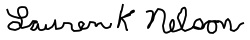 Lauren K. Nelson, Ph.D., Associate Professorand Interim Department Head